DRAGI BODOČI PRVOŠOLEC, DRAGA BODOČA PRVOŠOLKA!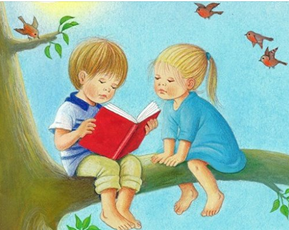 VABIMO TE NA VPIS V 1. RAZRED Vpis je po zakonu obvezen za otroke, ki so rojeni v letu 2014.Vsi otroci, ki so v evidenci šoloobveznih otrok v šolskem okolišu OŠ Sava Kladnika Sevnica, POŠ Loka pri Zidanem Mostu ali POŠ Studenec, bodo prejeli vabilo za vpis po pošti. V kolikor se vpisa v navedenih terminih ne bi mogli udeležiti, nas prosim, pokličite na 07/81 63 529 (Damjana Zupančič Lisec), da se dogovorimo za možen dodatni termin.V primeru, da starši želite otroka vpisati na drugo šolo (v drugem šolskem okolišu), a otrok spada v naš šolski okoliš, morate starši najprej otroka vpisati v svojem šolskem okolišu, potem pa na izbrano šolo (najkasneje v 14 dneh po izteku roka za vpis) naslovite pisno vlogo, v kateri navedite razloge za prešolanje. Veselimo se srečanja z vami!OSNOVNA ŠOLA SAVA KLADNIKA SEVNICAv torek, 11. 2. 2020, od 7.00 do 8.00,sredo, 12. 2. 2020, od 7.00 do 8.00 in od 12.30 do 14.00,četrtek, 13. 2. 2020, od 8.00 do 17.00 petek, 14. 2. 2020, od 7.00 do 14.00Kabinet šolske svetovalne službe (glavni vhod, levo)POŠ STUDENECv torek, 18. 2. 2020, ob 17.00V prostorih POŠ StudenecPOŠ LOKA PRI ZIDANEM MOSTUv četrtek, 20. 2. 2020, ob 17.00V prostorih POŠ Loka pri Zidanem Mostu